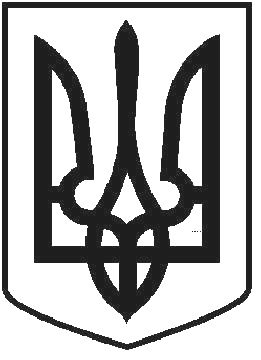 ЧОРТКІВСЬКА  МІСЬКА  РАДАТРИНАДЦЯТА СЕСІЯ  ВОСЬМОГО  СКЛИКАННЯРІШЕННЯ  23 квітня 2021 року                                                                                 м. Чортків                                                                                                № 379 Про внесення змін та доповнень до рішення міської ради від 27 листопада 2020 року № 21 «Про затвердження Плану діяльності Чортківської  міської ради з підготовки проєктів регуляторних актів на 2021 рік»З метою впорядкування діяльності виконавчих органів міської ради з підготовки регуляторних актів, що діють у сфері господарської діяльності, відповідно до статті 7 Закону України «Про засади державної регуляторної політики у сфері господарської діяльності» та статті 26 Закону України «Про місцеве самоврядування в Україні», міська радаВИРІШИЛА:1. Внести зміни в додаток до Плану діяльності Чортківської міської ради з підготовки проєктів регуляторних актів на 2021 рік,  доповнивши його п. 6  «Про затвердження Положення про порядок розміщення зовнішньої реклами на території Чортківської міської територіальної громади».2. Оприлюднити внесені зміни до  Плану діяльності Чортківської міської ради з підготовки проєктів регуляторних актів на 2021 рік на офіційному сайті Чортківської міської ради.3. Постійній комісії з питань реалізації державної регуляторної політики забезпечити підготовку експертних висновків щодо регуляторного впливу проєктів регуляторних актів, які внесені на розгляд сесії міської ради про відповідність вимогам статей 4 та 8 Закону України «Про засади державної регуляторної політики у сфері господарської діяльності».4. Контроль за виконанням цього рішення покласти на постійну комісію міської ради з питань бюджету та економічного розвитку.Міський голова                                                               Володимир ШМАТЬКО